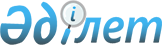 О некоторых вопросах лицензирования деятельности по предоставлению услуг в области связи
					
			Утративший силу
			
			
		
					Постановление Правительства Республики Казахстан от 19 декабря 2012 года № 1620. Утратило силу постановлением Правительства Республики Казахстан от 16 июля 2015 года № 543

      Сноска. Утратило силу постановлением Правительства РК от 16.07.2015 № 543 (вводится в действие по истечении десяти календарных дней после дня его первого официального опубликования).      В соответствии со статьей 6 Закона Республики Казахстан от 11 января 2007 года «О лицензировании» Правительство Республики Казахстан ПОСТАНОВЛЯЕТ:



      1. Утвердить прилагаемые квалификационные требования и перечень документов, подтверждающих соответствие заявителя, на осуществление деятельности по предоставлению услуг в области связи.



      2. Определить лицензиаром деятельности по предоставлению услуг в области связи Комитет связи и информатизации Министерства транспорта и коммуникаций Республики Казахстан.



      3. Внести в постановление Правительства Республики Казахстан от 27 августа 2004 года № 909 «Об утверждении квалификационных требований и критериев по определению оператора междугородной и (или) международной связи» (САПП Республики Казахстан, 2004 г., № 31, ст. 429) следующие изменения:



      в квалификационных требованиях и критериях по определению оператора междугородной и (или) международной связи, утвержденных указанным постановлением:



      в пункте 1:



      абзац первый изложить в следующей редакции:

      «1. Требования к оператору на оказание услуг междугородной и (или) международной связи предъявляются на следующих основаниях:»;



      подпункт 3) изложить в следующей редакции:

      «3) при изменении распределения акций (долей, паев) оператор связи в двухнедельный срок представляет лицензиару соответствующую информацию с представлением подтверждающих документов;»;



      часть вторую пункта 3 изложить в следующей редакции:

      «Организация взаимодействия сетей телекоммуникаций других операторов связи с сетями ОММС осуществляется в соответствии с Правилами присоединения и взаимодействия сетей телекоммуникаций, включая пропуск трафика и порядок взаиморасчетов, утверждаемыми Правительством Республики Казахстан.»;



      подпункт 4) пункта 4 изложить в следующей редакции:

      «4) существующая сеть телекоммуникаций оператора связи, которой он владеет и (или) эксплуатирует, на момент присвоения ему статуса ОММС, должна состоять из транспортных сетей телекоммуникаций (магистральные и внутризоновые линии связи), коммутационных междугородных и международных станций, системы расчета трафика (биллинга) системы управления сетью и системы тактовой сетевой синхронизации;»;



      абзац первый пункта 7 изложить в следующей редакции:

      «7. Квалификационные требования к техническому персоналу оператора связи, предоставляющего услуги междугородной и (или) международной связи:».



      4. Признать утратившими силу некоторые решения Правительства Республики Казахстан согласно приложению к настоящему постановлению.



      5. Настоящее постановление вводится в действие по истечении двадцати одного календарного дня после первого официального опубликования.      Премьер-Министр

      Республики Казахстан                       С. Ахметов

Утверждены        

постановлением Правительства

Республики Казахстан   

от 19 декабря 2012 года № 1620 

Квалификационные требования и перечень документов, подтверждающих соответствие заявителя, на осуществление деятельности по предоставлению услуг в области связи      Сноска. Квалификационные требования с изменением, внесенным постановлением Правительства РК от 21.05.2013 № 507 (вводится в действие по истечении десяти календарных дней со дня первого официального опубликования).

      Примечание:

      * Созданные и удостоверенные электронной цифровой подписью в порядке, определенном Правилами электронного документооборота, утвержденными постановлением Правительства Республики Казахстан от 17 апреля 2004 года № 430.

      Расшифровка аббревиатур:

      ГБД «е-лицензирование» – государственная база данных «е-лицензирование»;

      КНБ РК - Комитет национальной безопасности Республики Казахстан;

      РГП «ЦТСАТ» - Республиканское государственное предприятие «Центр технического сопровождения и анализа в области телекоммуникаций».

Приложение         

к постановлению Правительства

Республики Казахстан    

от 19 декабря 2012 года № 1620 

Перечень утративших силу некоторых решений

Правительства Республики Казахстан

      1. Постановление Правительства Республики Казахстан от 14 апреля 2009 года № 513 «Об утверждении квалификационных требований, предъявляемых при лицензировании деятельности по предоставлению услуг в области связи» (САПП Республики Казахстан, 2009 г., № 19, ст. 169).



      2. Постановление Правительства Республики Казахстан от 12 октября 2009 года № 1561 «О внесении изменений и дополнения в постановление Правительства Республики Казахстан от 14 апреля 2009 года № 513» (САПП Республики Казахстан, 2009 г., № 42, ст. 410).



      3. Подпункт 2) пункта 1 постановления Правительства Республики Казахстан от 10 марта 2010 года № 191 «О внесении изменений и дополнений в постановления Правительства Республики Казахстан от 27 августа 2004 года № 909 и от 14 апреля 2009 года № 513» (САПП Республики Казахстан, 2010 г., № 24, ст. 181).



      4. Пункт 9 изменения и дополнения, которые вносятся в некоторые решения Правительства Республики Казахстан, утвержденные постановлением Правительства Республики Казахстан от 18 мая 2010 года № 427 «Вопросы Министерства связи и информации Республики Казахстан» (САПП Республики Казахстан, 2010 г., № 34, ст. 268).



      5. Постановление Правительства Республики Казахстан от 8 декабря 2011 года № 1505 «О внесении изменений в постановление Правительства Республики Казахстан от 14 апреля 2009 года № 513 «Об утверждении Правил лицензирования деятельности по предоставлению услуг в области связи, Правил проведения конкурсов для получения лицензий на осуществление деятельности в области связи и квалификационных требований, предъявляемых при лицензировании деятельности по предоставлению услуг в области связи» (САПП Республики Казахстан, 2012 г., № 7, ст. 142).
					© 2012. РГП на ПХВ «Институт законодательства и правовой информации Республики Казахстан» Министерства юстиции Республики Казахстан
				№

п\пКвалификационные требования включают наличие:ДокументыПримечание1234Для всех подвидов деятельностиДля всех подвидов деятельностиДля всех подвидов деятельностиДля всех подвидов деятельности1.статуса юридического

лицаКопия справки либо

свидетельства о

государственной

регистрации

(перерегистрации)

юридического лицаПроверяется с

использованием ГБД

«е-лицензирование»2.квалифицированного состава технических руководителей и специалистовСписок квалифицированного состава технических руководителей и специалистов, имеющих соответствующее образование и опыт практической работы по специальности не менее трех летСписок с печатью и подписью руководителя2.квалифицированного состава технических руководителей и специалистовКопии дипломовСканированные в монохромном режиме с разрешением не хуже 300 точек на дюйм копии документов на бумажном носителе или электронные документы*2.квалифицированного состава технических руководителей и специалистовПриказы о принятии на работуСканированные в монохромном режиме с разрешением не хуже 300 точек на дюйм копии документов на бумажном носителе или электронные документы*2.квалифицированного состава технических руководителей и специалистовКопии трудовых книжек или контрактов или трудовых договоровСканированные в монохромном режиме с разрешением не хуже 300 точек на дюйм копии документов на бумажном носителе или электронные документы*2.квалифицированного состава технических руководителей и специалистовСвидетельства или сертификаты о прохождении курсов по подготовке и повышению квалификации в области связиСканированные в монохромном режиме с разрешением не хуже 300 точек на дюйм копии документов на бумажном носителе или электронные документы*3.системы учета трафика, которая должна иметь систему измерения длительности соединений и систему измерения передачи данных оператора связи, внесенную в реестр государственной системы обеспечения единства измерений Республики Казахстан, и действующий сертификат поверки в соответствии с требованиями статей 17 и 19 Закона Республики Казахстан «Об обеспечении единства измерений»Выписка из реестра государственной системы обеспечения единства измерений Республики КазахстанПроверяется с использованием электронного реестра «Средств измерений» 3.системы учета трафика, которая должна иметь систему измерения длительности соединений и систему измерения передачи данных оператора связи, внесенную в реестр государственной системы обеспечения единства измерений Республики Казахстан, и действующий сертификат поверки в соответствии с требованиями статей 17 и 19 Закона Республики Казахстан «Об обеспечении единства измерений»Копии действующих сертификатов поверкиСканированные в монохромном режиме с разрешением не хуже 300 точек на дюйм копии документов на бумажном носителе или электронные документы*4.аппаратно-программных и технических средств с возможностью осуществления сбора и хранения в течение двух лет служебной информации об абонентах для обеспечения проведения оперативно-розыскных мероприятий в соответствии с законодательством Республики КазахстанСертификаты соответствияСканированные в монохромном режиме с разрешением не хуже 300 точек на дюйм копии документов на бумажном носителе или электронные документы*4.аппаратно-программных и технических средств с возможностью осуществления сбора и хранения в течение двух лет служебной информации об абонентах для обеспечения проведения оперативно-розыскных мероприятий в соответствии с законодательством Республики КазахстанПисьмо-согласование от КНБ РК, осуществляющего специальные оперативно-розыскные мероприятияСканированная в монохромном режиме с разрешением не хуже 300 точек на дюйм копия документа на бумажном носителе или электронный документ*5.права владения, пользования, распоряжения средствами связиКопии документов, подтверждающих права собственностиСканированные в монохромном режиме с разрешением не хуже 300 точек на дюйм копии документов на бумажном носителе или электронные документы*Для предоставления услуг спутниковой подвижной связиДля предоставления услуг спутниковой подвижной связиДля предоставления услуг спутниковой подвижной связиДля предоставления услуг спутниковой подвижной связи6.земных станций спутниковой связиКопии документов, подтверждающих права собственностиСканированные в монохромном режиме с разрешением не хуже 300 точек на дюйм копии документов на бумажном носителе или электронные документы*6.земных станций спутниковой связиСертификаты соответствияСканированные в монохромном режиме с разрешением не хуже 300 точек на дюйм копии документов на бумажном носителе или электронные документы*7.технической готовности точек стыка с сетями телекоммуникаций зарубежных операторов связиКопии соглашений или протоколов о намерениях или других документов, подтверждающих возможности сотрудничества с операторами спутниковой подвижной связиСканированные в монохромном режиме с разрешением не хуже 300 точек на дюйм копии документов на бумажном носителе или электронные документы*Для предоставления услуг сотовой связи (с указанием наименования стандарта)Для предоставления услуг сотовой связи (с указанием наименования стандарта)Для предоставления услуг сотовой связи (с указанием наименования стандарта)Для предоставления услуг сотовой связи (с указанием наименования стандарта)8.разрешения на использование радиочастотного спектраКопии разрешений на использование радиочастотного спектраПроверяется с использованием ГБД «е-лицензирование»Для предоставления услуг междугородной телефонной связиДля предоставления услуг междугородной телефонной связиДля предоставления услуг междугородной телефонной связиДля предоставления услуг междугородной телефонной связи9.магистральных линий связиКопии актов ввода в эксплуатацию, договоров купли-продажи линий связи, которые являются объектами недвижимостиСканированные в монохромном режиме с разрешением не хуже 300 точек на дюйм копии документов на бумажном носителе или электронные документы*Для предоставления услуг международной телефонной связиДля предоставления услуг международной телефонной связиДля предоставления услуг международной телефонной связиДля предоставления услуг международной телефонной связи10.магистральных линий связиКопии актов ввода в эксплуатацию/договор купли-продажи линий связи, которые являются объектами недвижимостиСканированные в монохромном режиме с разрешением не хуже 300 точек на дюйм копии документов на бумажном носителе или электронные документы*11.центра управления на территории Республики КазахстанКопии документов, подтверждающих права собственностиСканированные в монохромном режиме с разрешением не хуже 300 точек на дюйм копии документов на бумажном носителе или электронные документы*12.информации по распределению пакетов акций (долей участия в уставном капитале) между акционерами (участниками) заявителяКопии учредительных документов заявителя и реестра держателей ценных бумаг (участников товарищества)Сканированные в монохромном режиме с разрешением не хуже 300 точек на дюйм копии документов на бумажном носителе или электронные документы*13.технической готовности точек стыка с сетями телекоммуникаций зарубежных операторов связиКопии договоров или протоколов о намерениях или других документов, подтверждающих возможности сотрудничества с зарубежными операторами связи, для последующего осуществления обмена трафикомСканированные в монохромном режиме с разрешением не хуже 300 точек на дюйм копии документов на бумажном носителе или электронные документы*13.технической готовности точек стыка с сетями телекоммуникаций зарубежных операторов связиПисьмо заявителя с печатью и подписью руководителя с указанием географических координат стыка с зарубежными операторами связиСканированная в монохромном режиме с разрешением не хуже 300 точек на дюйм копия документа на бумажном носителе или электронный документ*14.технической готовности подключения центров управления с системой централизованного управления сетями телекоммуникацийПисьмо-согласование от РГП «ЦТСАТ», обеспечивающего функционирование системы централизованного управления сетями телекоммуникацийСканированная в монохромном режиме с разрешением не хуже 300 точек на дюйм копия документа на бумажном носителе или электронный документ*